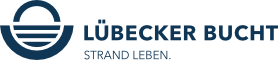 Liebe Partner:innen der Lübecker Bucht,am 22.03.2021 findet die nächste Beratung der Ministerpräsidenten der Länder statt und folgend wird sich zeigen, welche Perspektiven es für den Tourismus geben soll. Unabhängig vom Termin des Re-Starts laufen bei der TALB die Vorbereitungen auf Hochtouren, die touristischen Akteure vor Ort bestmöglich zu unterstützen. Was das konkret heißt, was Ministerpräsident Daniel Günther gestern im Rahmen seiner Pressekonferenz für die Folgewoche angekündigt hat und was es nun konkret mit der luca App auf sich hat, die aktuell in aller Munde ist, berichten wir Ihnen in dieser Ausgabe unseres Newsletters.Pressekonferenz des Ministerpräsidenten Daniel Günther am 17.03.2021 (Quelle: www.ndr.de)Gemäß des Stufenplans, muss der Einzelhandel in manchen Kreisen in der Folgewoche auf das 'Click & Meet'-Angebot umstellen.Der Kreis Ostholstein gehört aufgrund seines Inzidenzwertes unter 50 nicht dazu. Hier kann der Einzelhandel weiterhin unter Einhaltung der Auflagen zur Kundenanzahl pro Quadratmeter öffnen.Da in Schleswig-Holstein der Inzidenzwert gestern den vierten Tag in Folge über 50 gelegen hat, werden in der Folgewoche keine weiteren Öffnungsschritte zugelassen.
Das gilt besonders für die Bereiche der Außengastronomie, der Kultureinrichtungen und des Sports.Am Montag (22.03.21) wird man auf der nächsten Ministerpräsidentenkonferenz (MPK) darüber beraten, wie es in den Bereichen Gastronomie, Reisen und Beherbergung weitergeht.Daniel Günther betonte, dass vor der MPK keine Entscheidungen getroffen werden können. Auch wie es in den Hotels und Gaststätten weitergehen wird, will die Landesregierung erst nach der Ministerpräsidentenkonferenz entscheiden.Eine Aufzeichnung der gestrigen Pressekonferenz können Sie sich hier anschauen »Aktuelle Vorbereitungen für den Re-Start (Quelle: TALB-intern)Die Gemeindeverwaltungen der Orte Scharbeutz, Sierksdorf, Timmendorfer Strand und die Stadtverwaltung Neustadt in Holstein haben sich gemeinsam mit den Tourismusverantwortlichen zu Maßnahmen verständigt haben, die für eine möglichst sichere Saison 2021 sorgen sollen.Diese Maßnahmen werden unter anderem in einem Info-Flyer gebündelt dargestellt. Dieser Info-Flyer, der sich vorrangig an die Bürger richtet, wird am 24.03.2021 in die Haushalte verteilt und folgend werden diese Inhalte auch auf der Website der TALB nachzulesen sein.Die TALB erarbeitet aktuell eine Infomappe für Betriebe und Anbieter in der Lübecker Bucht, die gebündelt hilfreiche Daten, Kontaktstellen und Kommunikationshilfen bietet. Diese Infomappe wird in Kürze zur Verfügung gestellt.Eine Strategie für sicheres Reisen nach und in Schleswig-Holstein (Voraussetzungen fürs Reisen, Teststrategien für Gäste, MA in den Betrieben, etc.) wird zur Zeit zwischen Vertretern der Tourismusbranche, verschiedenen Ministerien und der Verwaltung abgestimmt. Sobald hier mehr Klarheit herrscht, werden wir Sie informieren.Eine weitere Maßnahme, an der die TALB aktuell arbeitet, sind Vorbereitungen zur Einführung einer Kontaktnachverfolgungs-App.Neben den Schnelltest Zentren (von denen es in Kürze zwischen Timmendorfer Strand und Grömitz bald schon insgesamt fünf in der Lübecker Bucht geben wird) ist die Kontaktnachverfolgung ein wichtiges Instrument, das im Rahmen von Lockerungen eine große Rolle spielen wird.Eine App ist hierbei aktuell in aller Munde: die luca App, die auch vom Kreis Ostholstein bereits positiv bewertet wurde.Die TALB begrüßt eine einheitliche Lösung in der Lübecker Bucht und bestenfalls entlang der Ostseeküste Schleswig-Holstein und möchte daher auf die Nutzung der luca App aufmerksam machen, die für Gäste und Betriebe kostenfrei ist.AKTUELL gibt es noch keine Schnittstelle vom Gesundheitsamt Ostholstein zur luca App - die zuständigen Behörden sind allerdings in Kontakt.Dennoch können Sie die Nutzung der luca App für Ihren Betrieb vorbereiten, denn es entstehen hierbei keine Kosten für Sie.So sind Sie bestens vorbereitet, sobald die Schnittstelle (Gesundheitsamt - luca App) vorhanden ist und die Kontaktnachverfolgung per luca App erfolgen kann.Seitens der TALB wird aktuell ein Info-Paket rund um die luca App erarbeitet, das allen lokalen touristischen Akteuren zeitnah zur Verfügung gestellt wird.Dazu gehören unter anderem verschiedene Plakat-Vorlagen im Lübecker Bucht-Layout (pdf-Format) und umfassende Informationen sowie Schritt für Schritt-Anleitungen.Vorab ein paar wichtige Informationen zur luca App für Sie zusammengefasst (Quelle: www.luca-app.de)Was ist luca eigentlich?luca ist eine Lösung, die eine schnelle, datenschutzkonforme Kontaktdatenverwaltung und Kontaktdatennachverfolgung für private Treffen, öffentliche Veranstaltungen, für Geschäfte und Gastronomie ermöglicht und dabei die Gesundheitsämter einbindet und deren Arbeit erheblich vereinfacht.Wie funktioniert luca?Im Kern ist luca ganz einfach: luca hat drei zentrale Schnittstellen – den Gastgeber, den Gast/User und die Gesundheitsämter. Als Gast meldet man sich einmal in der App mit seinen Daten auf einem mobilen Endgerät an. luca generiert einen sich minütlich ändernden QR-Code, der dem Endgerät zugeordnet ist. Mit diesem "Pass" kann man sich in Locations einchecken – egal, ob Wochenmarkt, Kirche, Restaurant, Geschäft oder Familientreffen. Alles was der "Gastgeber" dafür benötigt, ist ebenfalls ein Handy mit der luca App (bzw. einen QR-Code, den man nach erfolgreichem Anlegen des Betriebes erhält und den der Gast zum Einchecken per luca App scannen kann). Man checkt sich per Scan bei seinem Gastgeber ein und wird z.B. automatisch ausgeloggt, wenn man den Ort wieder verlässt. Tritt ein Infektionsfall ein, werden alle Gäste dieser Location informiert, die sich zur betreffenden Uhrzeit dort aufgehalten haben. Parallel werden die Gesundheitsämter informiert, die dann automatisch Zugriff auf die Daten der übrigen Gäste haben. Zusätzlich bietet die App ein Kontakttagebuch an. Hier sieht der Nutzer bis zu 30 Tage zurück, wo er wann war – genau das Kontakttagebuch, was Virologen wie Christian Drosten empfehlen. Auch einen analogen Schlüsselanhänger hat luca. Auch ohne Smartphone kann man sich mit luca sicher einchecken.Wo werden die Daten gespeichert?Die generierten Daten werden dezentral verschlüsselt und teilen sich auf ebenfalls drei Schnittstellen auf: Gastgeber, Gast und Gesundheitsamt. Nur im Falle eines Infektionsfalls setzen sich die Daten wie bei einem Puzzlespiel zusammen und sind dann für das Gesundheitsamt lesbar. luca selbst, oder Dritte, haben zu keinem Zeitpunkt Zugriff auf die Daten. Die einzelnen Puzzleteile sind auf ISO-27001 zertifizierten Servern in Deutschland gespeichert.Wie registriere ich meinen Standort / Veranstaltung?Gehen Sie auf www.luca-app.de und registrieren Sie Ihren Standort. Haben Sie mehrere Standorte, können Sie diese direkt anlegen und Ihren Ansprechpartner festlegen. Sobald Sie Ihren Standort registriert haben, können Sie Ihre Gäste einchecken.Muss ich jeden Besucher selbst einchecken oder können sie das auch selbst machen?luca empfiehlt, jeden Gast selbst einzuchecken, denn nur so kann man sehen, ob diese sich wirklich einchecken. Es gibt aber auch die Möglichkeit, dass sich die Gäste selbst einchecken. Die QR-Codes dafür, kann man in luca Locations erstellen und ausdrucken.Bleiben Sie zuversichtlich, Ihr André RosinskiVorstand der Tourismus-Agentur Lübecker BuchtTel. +49 04503 / 7794-111 | Fax +49 04503 / 7794-200
arosinski@luebecker-bucht-ostsee.de
www.luebecker-bucht-partner.de

Tourismus-Agentur Lübecker Bucht
D - 23683 Scharbeutz | Strandallee 134

Die Tourismus-Agentur Lübecker Bucht ist eine Anstalt öffentlichen Rechts der Stadt Neustadt in Holstein und der Gemeinden Scharbeutz und Sierksdorf.

Vorstand: André Rosinski | Steuer-Nr. 22/299/03043 | USt-IDNr. DE289111337